РАБОЧИЙ ЛИСТ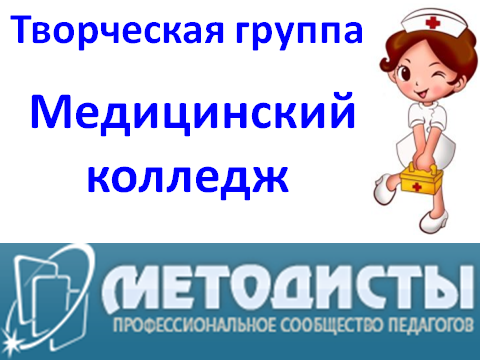 участника Всероссийского конкурса психолого-педагогических знаний"Педагогический марафон - 2014"Результаты выполнения конкурсных заданийКритерии оценки выполнения конкурсных заданийЗа каждый правильный ответ начисляется 1 балл.Победитель должен набрать 30 балловПобедитель I степени - от 28 до 29 баллов.Победитель II степени - 26 до 27 баллов.Победитель III степени - от 24 до 25 баллов.Лауреат - от 21 до 23 баллов.Сертификат участника получают конкурсанты, набравшие  20 баллов и менее.Результат участия в конкурсе               Кандрушиной Елена Николаевны                                                                                  (ФИО заполняет конкурсант)Количество набранных  баллов - ___________________                                                                                (заполняет член жюри)Член жюри -  _________________________                                        (ФИО)ФамилияКандруШИНаИмяеленаОтчествониколаевнаДолжностьпсихологМесто работы полностью МБОУ «Дмитриевогорская СОШ»№ заданияОтветконкурсантаСовпадение с эталоном(заполняет член жюри)№ заданияОтветконкурсантаСовпадение с эталоном(заполняет член жюри)№ заданияОтветконкурсантаСовпадение с эталоном(заполняет член жюри)1Г) педагогическая задача 11А) способности21Г)  «Может быть, твою проблему можно решить как-то иначе?»2А)  развитие личности учащегося 12В) воля22В) Заполнив журнал, посмотреть на ребят и с улыбкой сказать: «Вам еще не надоело испытывать меня?». Далее потратить некоторое время урока на то, чтобы познакомиться с ребятами, рассказать о себе3А) развитие сознания13В) характер23Г) «Коля честный и прямой мальчик. Он никогда не лжет вам. Он не боится вслух возражать мне. И вот я думаю, почему же он мне прямо не сказал, что не понял»4Б) дискуссия14Б) элементы деятельности, позволяющие что-либо делать с высоким  качеством24А) Внимательно посмотреть на учащихся и сказать: «Хорошо, продолжим урок стоя». Далее вызвать двух учеников к доске и продолжить урок, ожидая, что остальные ученики сами попросят разрешить сесть5А) умения15В) альтруизм25Г) Спокойно вызвать этого ученика отвечать по тексту6Г) организация самостоятельной поисковой деятельности учащимися 16Г) упорядоченное взаимодействие педагога с учащимися, направленное на достижение поставленной цели26Г) Подойти к доске, поправить рисунок и начать урок, как ни в чем не бывало7А) терпению, упорству, доведению любого дела до конца17Г) отрасль педагогики, разрабатывающая теорию обучения и образования27Г) Улыбнувшись, сказать: «Хорошая шутка, но теперь нам нужно работать». После чего попросить дежурного перевесить карту.8А) целенаправленный процесс взаимодействия учителя и учащихся для усвоения культурных ценностей и подготовки к жизнедеятельности18Г) выяснить  проблемы девушки и  поговорить о них с ее родителями с глазу на глаз, наметить совместную тактику деликатного участия в жизни девушки28Флегматик9Б) управление учебно-познавательной деятельностью обучаемых19Г)  «Ты очень внимательный, спасибо за заботу!» 29Сангвиник10Г) сангвиники и холерики20Б)  предложить учащимся помочь своему товарищу в подготовке домашних заданий, что позволит ему стать успевающим 30Меланхолик